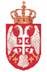 КОМИСИЈА ЗА КОНТРОЛУ ДРЖАВНЕ ПОМОЋИ __________________________________________________________________РЕПУБЛИКА СРБИЈАОДЛУКА  О ИЗМЕНАМА И ДОПУНАМАСТАТУТАКОМИСИЈЕ ЗА КОНТРОЛУ ДРЖАВНЕ ПОМОЋИ____________________________________________ Београд, децембар 2021. годинеНа основу члана 17. Закона о контроли државне помоћи („Службeни глaсник РС”, брoj 73/19),  чл. 17. и 39. Статута Комисије за контролу државне помоћи („Службeни глaсник РС”, бр. 3/20 и 41/20), Савет Комисије за контролу државне помоћи, на 106.       седници, одржаној 27. децембра  2021. године, донео јеОДЛУКУ О ИЗМЕНАМА И ДОПУНАМА СТАТУТА  КОМИСИЈЕ ЗА КОНТРОЛУ ДРЖАВНЕ ПОМОЋИЧлан 1.	У Статуту Комисије за контролу државне помоћи („Службени гласник РС“, бр. 3/20 и 41/20), у члану 6. став 1.  речи: „Кнеза Милоша 20.” замењују се речима: „Сремска 3-5.”.Члан 2.У члану 17. став 1. у тачки 5)  после речи: „набавки“ додају се речи:  „и кадровски план“.У члану 17. став 1. у тачки 14) после речи: „законом“ додају се речи: „и ажурирање Информатора“.Члан 3.У члану 20. став 1. у тачки 9) везник ,,и“ замењује се запетом, а после речи: „набавки“ додају се речи: „ , финансијски извештај и кадровски план“.Члан 4.У члану 21. став 2. после речи: „контролори“ додају се речи: „ , виши аналитичари“.У ставу 3. истог члана после речи: „контролора“ додају речи: ,, , виших аналитичара“.Члан 5.У члану 27. став 1. тачка 4) брише се.У члану 27. став 1. у тачки 5) после речи: „Комисије“ додају се речи: „ , а нарочито финансијског плана, плана јавних набавки, финансијског извештаја и кадровског плана“.Члан 6.У члану 31. после речи: „управе“ додају се речи: „као и актима Комисије“.Члан 7.У члану 33. став 1. речи: „Правилником о раду“  замењују се речима: „актима Комисије“.Члан 8.У члану 36.  став 2. после речи: „Комисије“ додају се речи: „у складу са Законом и актима Комисије“.Члан 9.Ова одлука објављује се у „Службеном  гласнику Републике Србије“ и ступа на снагу даном објављивања. 	ПРЕДСЕДНИК КОМИСИЈЕ                                                                                                   Владимир Антонијевић, с.р.